SYMANTEC  ENDPOINT PROTECTION INSTALLATION GUIDEBefore start the Installation, please make sure you already Uninstall old antivirus.Login UTM Hotspot with your ID.Open the Web Browser and type antivirus.utm.my at Address Bar.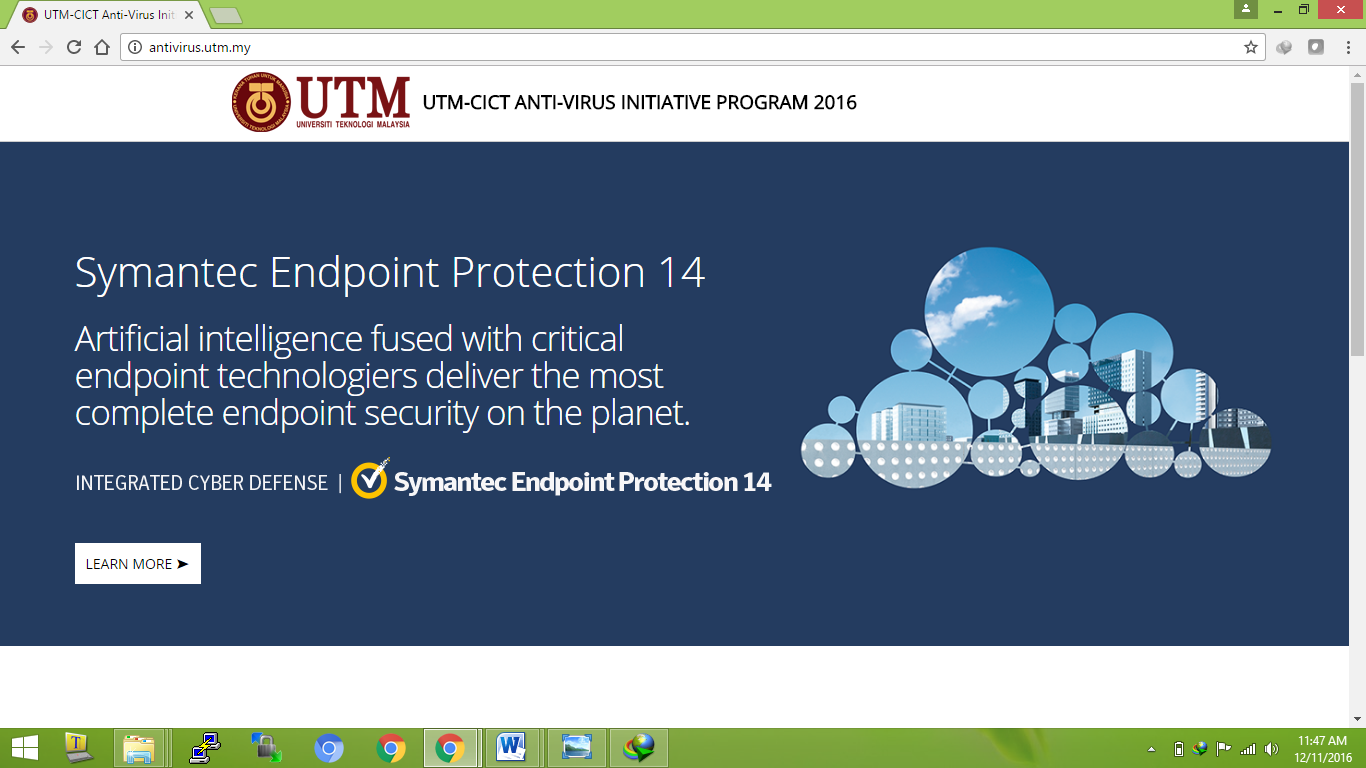 Scroll down and Download the antivirus software with your compatible OS (32bit, 64bit or Mac)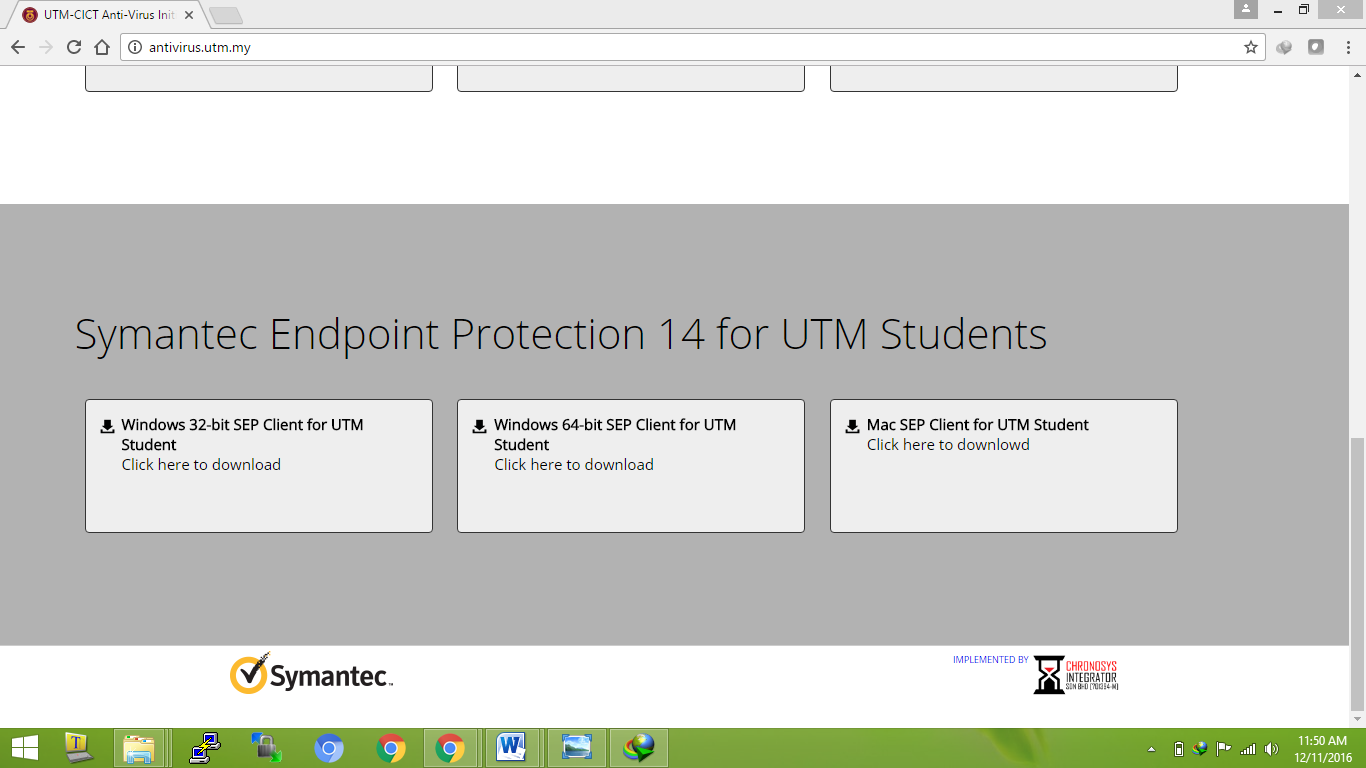 After Finish download , Open the antivirus software to beginning the Installation.Wait until Finish and Click Close.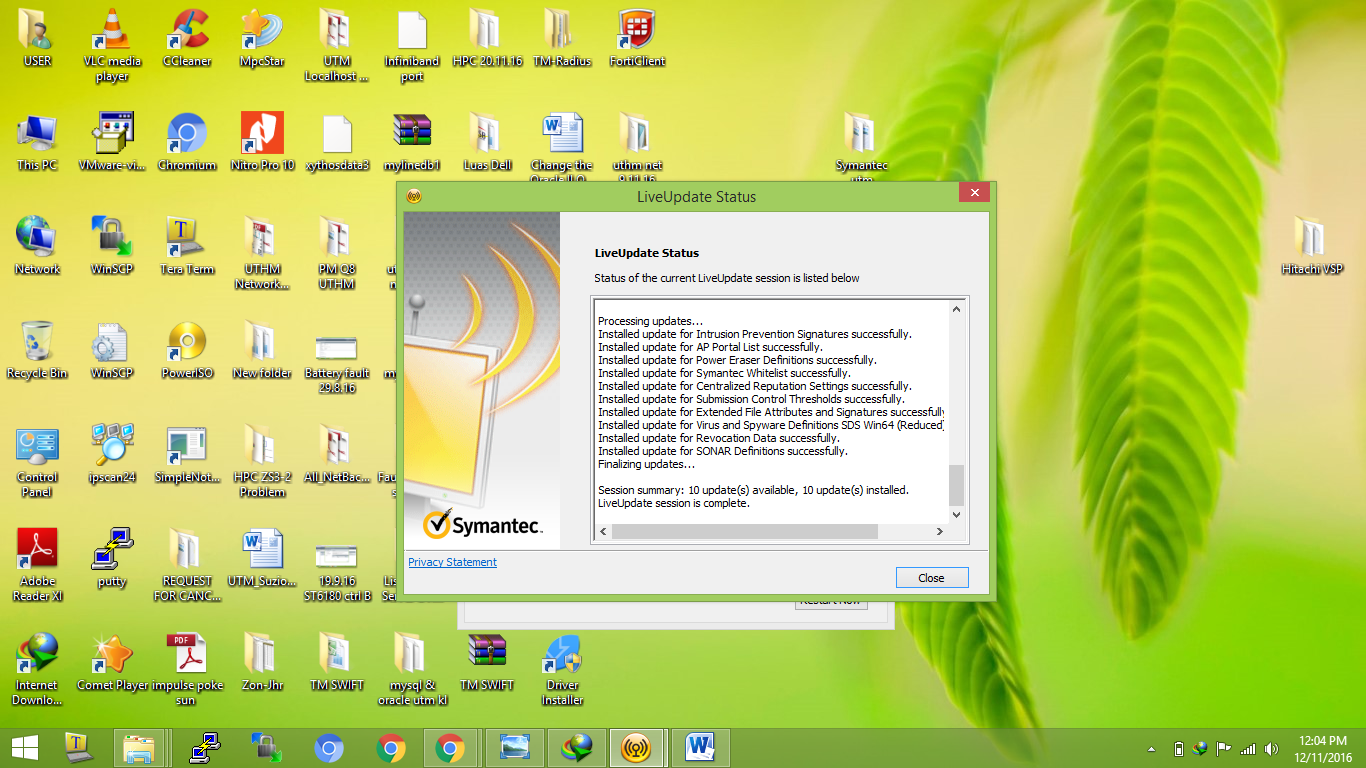 Click Restart now, to reboot the system.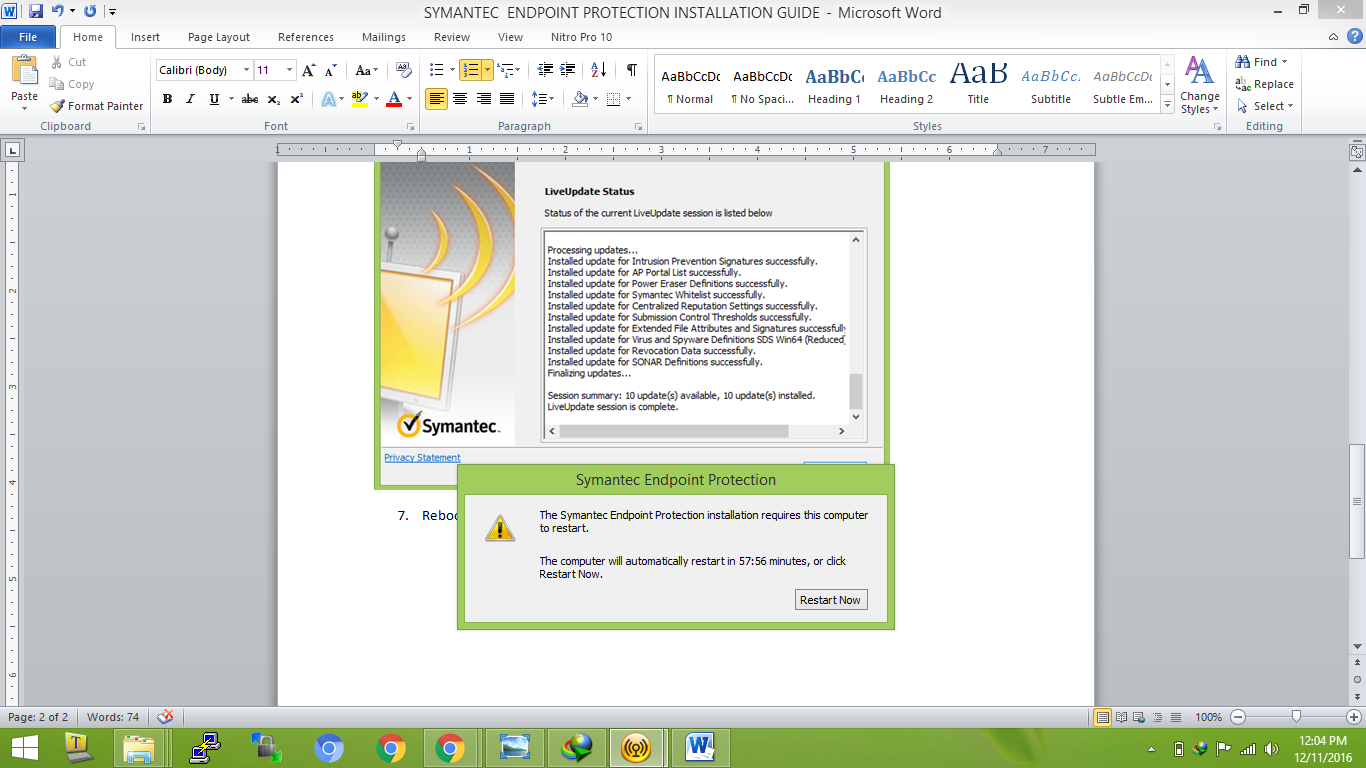 